De lay-out van een weekfiche kan je hieronder terugvinden. Om de lengte van het document ietwat te beperken werden niet alle leden opgenomen in dit document. De ‘…’ staan symbool voor de overige leden van onze vereniging.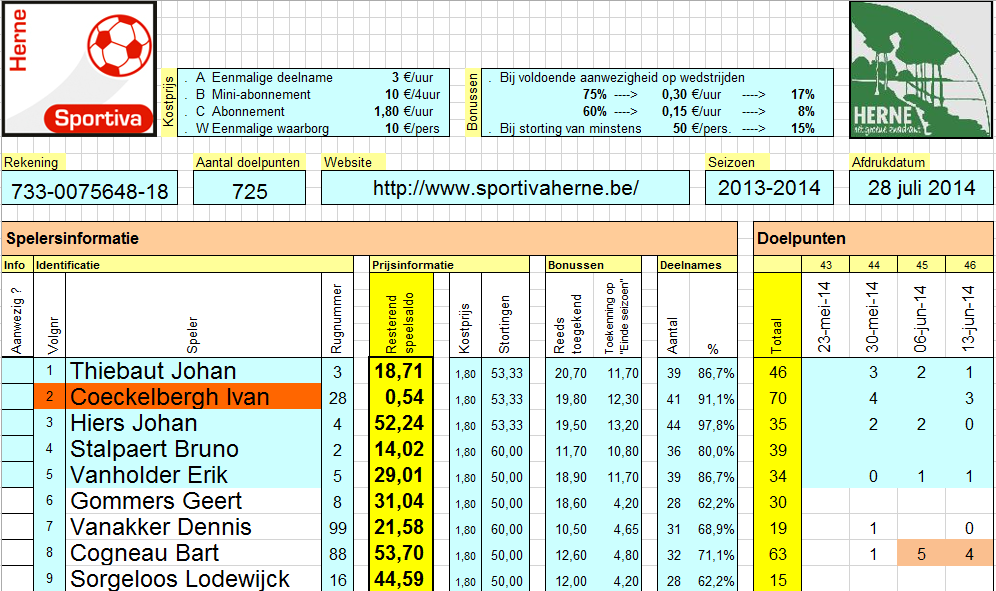 …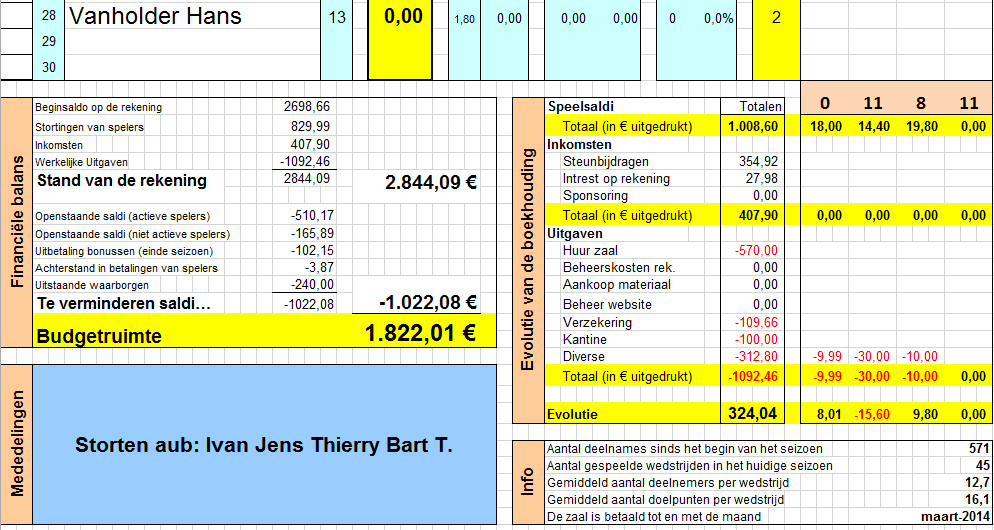 